(ALL ITEMS MUST BE FILLED)APPLICANT / PARTICIPANT INFORMATIONSTUDY ABROAD PROGRAMMESType of Mobility	Exchange Programme (1 or 2 semester with credit transfer) Industrial Training / InternshipASEAN International Mobility for Students (AIMS) ProgrammeASEAN University Network (AUN) Programme MEVLANA Exchange ProtocolOthers, please specify  	Period of Mobility:Commencing	to  	For AIMSProgramme onlyFaculty of AgricultureKasetsart University, ThailandBogor Agriculture Institute (IPB), IndonesiaUniversitas Sebelas Maret, IndonesiaSriwijaya University, IndonesiaUniversitas Gadjah Mada, IndonesiaTokyo University Agriculture of Technology (TUAT), JapanFaculty of Forestry Faculty of Food Science and Technology1. Tokyo Metropolitan University, JapanMae Fah Luang University, ThailandBogor Agriculture Institute (IPB), IndonesiaTsukuba University, JapanFaculty of Economics and ManagementMahidol University, ThailandPrince of Songkla, ThailandUniversitas Pendidikan Indonesia, IndonesiaTsukuba University, JapanTokyo Metropolitan University, JapanName of Host Faculty / InstituteContact Person at Host Institution (Full name / Position / Full address / Phone number / -mail address)Does UPM have MoU with this university? Transfer of credits requiredYes	NoProposed courses to be taken at Host University: Yes	NoTotal of Credit:  	Please refer Application Form for Transfer of Credit between Institutions(UPM/OPR/PIC/BR02/OB-03)ACHIEVEMENTSAcademic awards obtained (please specify name of award, organizer & date received and attach all the related documents):Co-curriculum activities (please specify ALL the details and attach all the related documents):LANGUAGELanguage proficiencyEnglish	Proficient	Moderate	WeakMalay	Proficient	Moderate	Weak Others (specify)	Proficient	Moderate	WeakHOME FACULTY APPROVAL BY DEAN OR DEPUTY DEAN (ACADEMIC)Please include the contact person from the home Faculty / Institute (mobility coordinator) who is responsible for correspondence.I hereby declare that I shall be a normally registered student in Universiti Putra Malaysia during the whole period of exchange mobility.I hereby declare that all information provided in this form is true. I acknowledge that Universiti Putra Malaysia reserves the right to vary or reserve any decision regarding admission or enrolment made on the basis of the given information.Signature	:  	Date:  	Name	:  	*********************************************************************************APPLICATION CHECKLISTIncomplete application form will not be processed. Please ensure that you have read and fully understood the application guidelines before submitting your application. Please enclose with the following document:a copy of your ICa copy of Passport ( if available)a copy of your academic transcript (latest transcript)a copy of offer letter / letter of approval from host universityALL applications must be submitted to the Putra International Centre through the applicant’s Faculty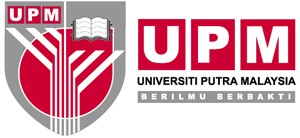 SOKONGANPENGURUSAN PELAJAR DAN STAF ANTARABANGSAPUTRA INTERNATIONAL CENTRE (PUSAT ANTARABANGSA)Kod Dokumen: SOK/INT/BR01/OUTBOUNDAPPLICATION FOR STUDY ABROAD (OUTBOUND)Name(Mr. / Miss / Mrs.)Please stick passport sized picture hereMatrix No.Current semesterProgrammeFacultyDepartmentAdvisor NameCurrent CGPAExpected year of graduationDate of BirthIC / Passport No.AgeIC / Passport No.GenderMale FemaleMarital StatusSingle MarriedSingle MarriedCitizenshipMobile numberE-mail addressEmergency Contact InformationEmergency Contact InformationEmergency Contact InformationEmergency Contact InformationEmergency Contact InformationNameRelationshipIC / Passport No.Contact numberHome addressCollege address (if different from above)Name(Prof. / Dr. / Mr. / Mrs. / Miss)PositionPhone numberFax numberE-mail addressMust be fill by Faculty Mobility Coordinator1: Very Poor	2. Poor	3: Intermediate	4. Good	5: Very GoodMust be fill by Faculty Mobility Coordinator1: Very Poor	2. Poor	3: Intermediate	4. Good	5: Very GoodMust be fill by Faculty Mobility Coordinator1: Very Poor	2. Poor	3: Intermediate	4. Good	5: Very GoodMust be fill by Faculty Mobility Coordinator1: Very Poor	2. Poor	3: Intermediate	4. Good	5: Very Good12345LEVEL OF STUDENT CO-CURRICULUM ACTIVITIESPlease tick (√)Signature & Stamp :Signature & Stamp :Signature & Stamp :Signature & Stamp :Signature & Stamp :Signature & Stamp :This Application is:	Approved	Not Approved Comment:Signature & Stamp :Date:This Application is:	Approved	Not Approved Comment:Signature & Stamp :Date:This Application is:	Approved	Not Approved Comment:Signature & Stamp :Date:This Application is:	Approved	Not Approved Comment:Signature & Stamp :Date:This Application is:	Approved	Not Approved Comment:Signature & Stamp :Date:This Application is:	Approved	Not Approved Comment:Signature & Stamp :Date: